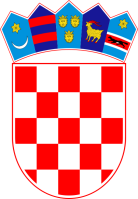            REPUBLIKA HRVATSKA KRAPINSKO – ZAGORSKA ŽUPANIJA                 OPĆINA HUM NA SUTLI                     OPĆINSKO VIJEĆE KLASA:  402-08/19-01/18 URBROJ: 2214/02-01-20-32Hum na Sutli, 09. srpanj 2020.Na temelju članka 14. Zakona o proračunu ("Narodne novine" broj 87/08, 136/12 i 15/15) i članka 15. Statuta Općine Hum na Sutli  ("Službeni glasnik Krapinsko zagorske – županije“ br. 11/13 i 7/18  ), općinsko vijeće Općine Hum na Sutli na sjednici  08. srpnja 2020 . godine donijelo  jeO D L U K Uo izmjenama i dopunama Odluke o izvršavanjuProračuna Općine Hum na Sutli za razdoblje od 01. siječnja do 31. prosinca 2020. godineČlanak 1.U Odluci  o izvršavanju Proračuna Općine Hum na Sutli za razdoblje od 01. siječnja do 31. prosinca 2020. godine  ("Službeni glasnik Krapinsko zagorske - županije 58/19), u članku 8. stavak 2. mijenja se i glasi: ″ Dugoročno zadužuje Općine Hum na Sutli početkom 2020. godine iznosi 539.370,00 kuna, a ukupno očekivani iznos po osnovi dugoročnog zaduženja na kraju  2020. godine iznositi će 145.000,00 kuna na ime kapitalnog projekata Izgradnja uređaja za pročišćavanje otpadnih voda.U Proračunu za 2020. godinu, temeljem Odluke o zaduživanju Općine Hum na Sutli  za realizaciju kapitalnog projekata, planirani su primici od dugoročnog zaduživanja do iznosa od 4.000.000,00 kuna sukladno dinamici realizacije kapitalnog projekata planiranog u Proračunu za 2020. godinu, i to: Izgradnja   građevine športsko-rekreacijske namjene, 2.b skupine - prateći i pomoćni prostori uz postojeće nogometno igralište, na postojećoj građevnoj čestici 45/7 k.o. Prišlin (Mali Tabor), 8 k.o. Hum na Sutli (Lastine ).Članak 2.Ova Odluka stupa na snagu osmoga dana od dana objave u  „Službenom glasniku Krapinsko zagorske – županije“.                                                                                              PREDSJEDNIK                                                                                                        OPĆINSKOG VIJEĆA	   			                                     Goran Križanec, bacc.ing.techn.inf.